CORRIERE MERCANTILE          6 marzo 2002Molti appuntamenti in città ed in Riviera 
per celebrare la ricorrenza : dibattiti, poesie, concertiNé sotto il burka, né “letterine”Quest’anno prevale l’impegno, mentre sembra in ribasso il versante festaioloMeno "California Dream Men" e più appuntamenti "seri".La donna di inizio terzo millennio sembra aver riscoperto l’impegno e boccia il modello "letterina".Anche questa è una conseguenza del "dopo Manhattan" quando il mondo, con Bin Laden e la guerra al regime afghano dei talebani ha "scoperto" la condizione femminile a Kabul e dintorni.In realtà che in Afghanistan le donne non se la passassero granché bene era noto da tempo, ma sull'obbrobrio perpetrato dagli "studenti" islamici e da tutti gli integralisti nei vari Paesi musulmani, finora non c'era mai stato tanto interesse.Quest'anno, però, nel ricco "cartellone" degli appuntamenti per l'Otto marzo, spicca l'incontro dibattito sulla donna islamica, soprattutto quella che vive in Occidente, la "migrante".Ad organizzarlo, il Consorzio Sportivo Pianacci e il Centro Culturale Islamico sezione di Prà Cep, in collaborazione con il Comune, la Circoscrizione Ponente e l’Arci Liguria. Un Otto marzo un po' in ritardo, visto che si terrà domenica 10, ma senza dubbio pregnante fin dal titolo, che è "Né sotto il burka, né sotto le bombe: la donna islamica in Occidente".Tra i relatori, Fatima Abdelkadem, presidente dell'Associazione Donne Musulmane d'Italia, Souheir Katkhouda, responsabile delle relazioni pubbliche dell'Admi, Sonia Lasmar presidente dell'Associazione Donne Musulmane del Centro islamico di Genova, Rita Falaschi, della commissione pari opportunità della Provincia di Genova, Paola Repetto, Ufficio Immigrati Cgil Genova e Gianna Dapelo, Circoscrizione VII Ponente.L'incontro, aperto a tutti, avrà inizio alle 15,30 e si terrà presso il salone della Biblioteca Civica Firpo, di via della Benedicta 2. Un'iniziativa, quella organizzata per la Festa della Donna, che si inserisce nel progetto d'integrazione per la comunità di origine araba residente al Cep varato lo scorso anno dal Consorzio Sportivo Pianacci.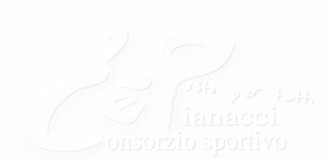 